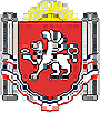 АДМИНИСТРАЦИЯ БЕРЕЗОВСКОГО СЕЛЬСКОГО ПОСЕЛЕНИЯРАЗДОЛЬНЕНСКОГО РАЙОНАРЕСПУБЛИКИ КРЫМПОСТАНОВЛЕНИЕ26 октября 2020 г.                        	  	                                       			№ 324село Березовка О внесении изменений в постановление Администрации Березовского сельского поселения от 01.06.2020 № 158 «Об утверждении перечня муниципальных услуг Администрации Березовского сельского поселения, предоставление которых организуется в ГБУ РК «МФЦ»В соответствии с Федеральным законом от 27.07.2010 года № 210-ФЗ «Об организации предоставления государственных и муниципальных услуг», постановлением Правительства Российской Федерации от 27.09.2011 года № 797 «О взаимодействии между многофункциональными центрами предоставления государственных и муниципальных услуг и федеральными органами исполнительной власти, органами государственных внебюджетных фондов, органами государственной власти субъектов Российской Федерации, органами местного самоуправления», Указом Главы Республики Крым от 05.12.2017  года № 516-У « О внесении изменений в Указ Главы Республики Крым от 10.03.2015 года № 64-У « об утверждении типового (рекомендованного) перечня муниципальных услуг, предоставление которых осуществляется по принципу « одного окна» в многофункциональных центрах Республики Крым» ( в редакции  Указа главы Республики Крым  от 21.07.2020 № 229-у)ПОСТАНОВЛЯЮ:1. Внести в постановление Администрации Березовского сельского поселения от 01.06.2020 № 158 «Об утверждении перечня муниципальных услуг Администрации Березовского сельского поселения, предоставление которых организуется в ГБУ РК «МФЦ»  следующие изменения:       1.1. Приложение к постановлению изложить в новой редакции, приведенной в приложении к настоящему постановлению. 2.Обнародовать настоящее постановление на информационных стендах населенных пунктов Березовского сельского поселения и на официальном сайте Администрации Березовского сельского поселения в сети «Интернет» (http:/berezovkassovet.ru/).3. Настоящее постановление вступает в силу после официального опубликованию (обнародования). 4. Контроль за выполнением настоящего постановления оставляю за собой.Председатель Березовского сельскогосовета – глава АдминистрацииБерезовского сельского поселения			              			А.Б.Назар                                                                Приложение к постановлению Администрации                                                                           Березовского сельского поселения                                                                           от   26.10. 2020     №   324Перечень муниципальных услуг Администрации Березовского сельского поселения,предоставление которых организуется в ТОПС№ п/пПеречень муниципальных услуг согласно Указу Главы Республики Крым от 10.03.2015 № 64-у ( в ред. от 21.07.2020 № 229-у)1Согласование проведения переустройства и (или) перепланировки помещения в многоквартирном доме2Выдача архивных справок, архивных выписок и архивных копий по социально-правовым вопросам3Выдача разрешения  на проведение земляных работ4Предоставление сведений из реестра муниципального имущества муниципального образования5Передача в собственность граждан занимаемых ими жилых помещений, находящихся в муниципальной собственности ( приватизация жилого фонда) муниципального образования6Переоформление прав или завершение оформления прав на земельные участки на территории муниципального образования7Утверждение  схемы расположения земельного участка на кадастровом плане территории8Предоставление в собственность, аренду, постоянное (бессрочное) пользование, безвозмездное пользование земельных участков, находящихся в муниципальной собственности, без проведения торгов9Присвоение, изменение  и аннулирование адресов объекта недвижимости10Предварительное согласование предоставления земельного участкаИные муниципальные услуги11Выдача выписок из похозяйственных книг и справок по социально-бытовым вопросам12Предоставление копий муниципальных правовых актов Березовского сельского поселения Раздольненского района